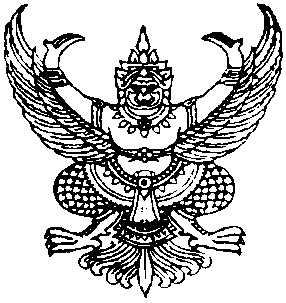 ประกาศองค์การบริหารส่วนตำบลท่าขนานเรื่อง  ประกาศสรุปผลการดำเนินการจัดซื้อจัดจ้างในรอบเดือนพฤศจิกายน พ.ศ.2558.................................................อาศัยอำนาจตามความในข้อ 2 แห่งประกาศคณะกรรมการข้อมูลข่าวสารของราชการ  เรื่องการกำหนดให้ข้อมูลข่าวสารเกี่ยวกับผลการพิจารณาการจัดซื้อจัดจ้างของหน่วยงานของรัฐเป็นข่าวสารที่ต้องจัดไว้ให้ประชาชนตรวจดูไว้ตามมาตรา 9(8)  แห่งพระราชบัญญัติข้อมูลข่าวสารของราชการ พ.ศ.2540  โดยคณะกรรมการข้อมูลข่าวสารของราชการ  ได้กำหนดให้หน่วยงานของรัฐจัดทำสรุปผลการพิจารณาการจัดซื้อหรือจัดจ้างของหน่วยงานของรัฐเป็นรายเดือนทุก ๆ เดือน  โดยมีรายละเอียดเกี่ยวกับงานที่จัดซื้อจัดจ้าง วงเงินที่จะจัดซื้อหรือจัดจ้าง  ราคากลาง  วิธีซื้อหรือจ้าง  รายชื่อผู้เสนอราคาและราคาที่เสนอ  ผู้ได้รับการคัดเลือกและราคาที่ตกลงซื้อหรือจ้าง  เหตุผลที่คัดเลือกโดยสรุป  และเลขที่วันที่ของสัญญาหรือข้อตกลงในการซื้อหรือการจ้าง  เพื่อให้ประชาชนเข้าตรวจดูดังนั้น  เพื่อปฏิบัติตามประกาศดังกล่าวและเพื่อให้การจัดซื้อจัดจ้างเป็นไปด้วย ความโปร่งใสและตรวจสอบได้  องค์การบริหารส่วนตำบลท่าขนาน จึงขอประกาศสรุปผลการดำเนินการจัดซื้อจัดจ้างในรอบเดือนพฤศจิกายน  พ.ศ.2558  ให้ประชาชนได้ทราบโดยทั่วกัน  รายละเอียดตามแบบ  สขร.1  แนบท้ายประกาศนี้จึงประกาศมาเพื่อทราบโดยทั่วกันประกาศ  ณ  วันที่  8  เดือน  ธันวาคม  พ.ศ. ๒๕๕8(นายนิรันดร์  โพร่ขวาง)นายกองค์การบริหารส่วนตำบลท่าขนานแบบ  สขร.1สรุปผลการพิจารณาผลการจัดซื้อจัดจ้างขององค์การบริหารส่วนตำบลท่าขนานประจำเดือนพฤศจิกายน  พ.ศ.2558ได้นำข้อมูลเกี่ยวกับการจัดซื้อจัดจ้างตามแบบ  สขร.1 (ประจำเดือนพฤศจิกายน  2558)    เผยแพร่  เมื่อวันที่  8  ธันวาคม  2558  โดยวิธีปิดประกาศ ณ ที่ทำการองค์การบริหารส่วนตำบลท่าขนานและประกาศในเว็ปไซต์  WWW.TAKHANAN.GO.TH    ไม่ได้นำข้อมูลเกี่ยวกับการจัดซื้อจัดจ้างตามแบบ  สขร.1 เผยแพร่  เหตุเพราะ...................................................................................................................................ลงชื่อ.......................................................ผู้รายงาน(นายสมชาย  นุ่นหยู)ปลัดองค์การบริหารส่วนตำบลท่าขนานแบบ สขร.1สรุปผลการดำเนินการจัดซื้อจัดจ้างในรอบเดือนพฤศจิกายน  พ.ศ.2558องค์การบริหารส่วนตำบลท่าขนาน  อำเภอเชียรใหญ่  จังหวัดนครศรีธรรมราชวันที่  8  เดือนธันวาคม  พ.ศ.2558ลำดับที่วิธีการจัดซื้อจัดจ้างจำนวนโครงการรวมวงเงินงบประมาณ (บาท)รวมราคากลางรวมราคาที่พิจารณาคัดเลือกวงเงินต่ำหรือสูงกว่าราคากลาง (+สูง)(-กว่า)หมายเหตุ1.จัดซื้อโดยวิธีตกลงราคา-----2.จัดจ้างโดยวิธีตกลงราคา7194,800.----3.จัดซื้อโดยวิธีสอบราคา-----4.จัดจ้างโดยวิธีสอบราคา-----5.จัดซื้อโดยวิธีประกวดราคา-----6.จัดจ้างโดยวิธีประกวดราคา-----7.จัดซื้อจัดจ้างโดยวิธีพิเศษ-----8.จัดซื้อจัดจ้างโดยวิธีอิเล็กทรอนิกส์-----ลำดับที่งานที่จัดซื้อหรือจัดจ้างวงเงินที่จะซื้อหรือจ้างราคากลางวิธีซื้อหรือจ้างรายซื้อผู้เสนอราคาและราคาที่เสนอผู้ได้รับการคัดเลือกและราคาที่ตกลงซื้อหรือจ้างเหตุผลที่คัดเลือกโดยสรุปเลขที่และวันที่ของสัญญาหรือข้อตกลงในการซื้อหรือจ้าง1.จ้างเหมาผู้ดูแลรักษาความสะอาด36,000.--ตกลงราคานางผุสดี  ตำเสก36,000.-  บาทนางผุสดี  ตำเสก36,000.-  บาทเป็นผู้ประกอบการที่มีอาชีพนี้โดยตรง1/25591  ต.ค.  25582.จ้างเหมาบริการจดมาตรวัดน้ำประปา72,000.--ตกลงราคานายจตุรงค์  คงศาลา72,000.-  บาทนายจตุรงค์  คงศาลา72,000.-  บาทเป็นผู้ประกอบการที่มีอาชีพนี้โดยตรง2/25591  ต.ค.  25583.จ้างขยายเขตท่อเมนประปา หมู่ที่ 8  จากสี่แยกสระเนียนริมถนนสายคลองช้างออก41,000.-41,000.-ตกลงราคานายสิทธิชัย  บัวจันทร์41,000.-  บาทนายสิทธิชัย  บัวจันทร์41,000.-  บาทเป็นผู้ประกอบการที่มีอาชีพนี้โดยตรง6/25596  พ.ย.  25584.จ้างเหมาจัดพวงมาลาดอกไม้สดพร้อมพระบรมฉายาลักษณ์ ร.51,000.--ตกลงราคานายกตชนก  สังข์ทอง1,000.-  บาทนายกตชนก  สังข์ทอง1,000.-  บาทเป็นผู้ประกอบการที่มีอาชีพนี้โดยตรง5/255921  ต.ค.  25585.จัดจ้างประเมินความพึงพอใจของผู้รับบริการ อบต.ท่าขนาน25,000.--ตกลงราคาม.ราชภัฎนครศรีฯ25,000.-  บาทม.ราชภัฎนครศรีฯ25,000.-  บาทเป็นผู้ประกอบการที่มีอาชีพนี้โดยตรง1/25595  ต.ค.  25586.จัดจ้างถ่ายเอกสารพร้อมเข้าเล่มร่างแผนดำเนินงาน1,800.--ตกลงราคาร้านคงเรืองซีร็อคซ์1,800.-  บาทร้านคงเรืองซีร็อคซ์1,800.-  บาทเป็นผู้ประกอบการที่มีอาชีพนี้โดยตรง8/255921  ต.ค.  25587.จ้างเหมาซ่อมระบบตู้ควบคุมระบบไฟฟ้าระบบสูบน้ำประปา หมู่ที่ 418,000.--ตกลงราคาร้านเบล์ออดิโอ18,000  บาทร้านเบล์ออดิโอ18,000  บาทเป็นผู้ประกอบการที่มีอาชีพนี้โดยตรง9/255918  พ.ย.  2558